Charles StevensonLEPC(302) 855-7810 Office(302) 855-7805 Fax(302) 855-7803 Office After Hours(302) 855-7800 Fax After HoursEMERGENCY OPERATIONS CENTER21911 RUDDER LANEP.O. BOX 589  GEORGETOWN, DE 19947Sussex County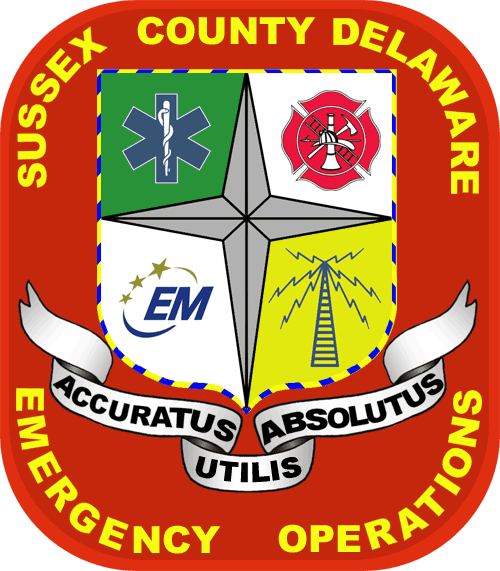 SUSSEX COUNTYLOCAL EMERGENCY PLANNING COMMITTEEMEETINGTHURSDAY, January 10, 201310:00 A.M.  SUSSEX COUNTYEMERGENCY OPERATION CENTER21911 RUDDER LANEGEORGETOWN, DEAGENDACall meeting to orderApproval of minutes from last meetingIntroductionsUpdates on current issuesTier II Manager – Kris GontovskyIncident Reports, DECON- Eric HuovinenDEMA Updates –Kevin KilleHMEP FundsSERC MeetingHazMat Training WorkshopDecon trailer updates-Dave Mick/Eric HuovinenNew Castle LEPC Updates-Dave IrwinCity Of Wilmington LEPC Updates-George GilesKent County LEPC Updates-Dave Mick                      h. Sussex LEPC Chairman UpdatesFacility visitsDrills/ExerciseNew business       Presentation-Matt Higgins, DNREC-ERB, will provide a presentation on the recent train derailment in Bridgeville.NEXT MEETING- Thursday, March 14, 2013 – Sussex EOC, Georgetown